Про затвердження Програми поводження з твердими побутовими відходами на території Боярської міської ради Києво-Святошинського району Київської областіКеруючись ст. 33 Закону України  «Про місцеве самоврядування в Україні», Закону України «Про відходи», з метою створення належних умов для вивозу твердих побутових відходів на території міста, -БОЯРСЬКА МІСЬКА РАДАВ И Р І Ш И Л А :Затвердити Програму поводження з твердими побутовими відходами на території Боярської міської ради Києво-Святошинського району Київської області (згідно з додатком).  Контроль за виконанням даного рішення покласти на заступника міського голови, відповідно до розподілу функціональних обов’язків. Згідно з оригіналом:СЕКРЕТАР РАДИ                                                          О. СКРИННИК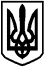 БОЯРСЬКА МІСЬКА РАДАVІІ СКЛИКАННЯпозачергова 64 сесіяРІШЕННЯ № 64/2391від  09 січня  2020 року                                                            м. БояркаМІСЬКИЙ ГОЛОВА О. ЗАРУБІН О. ЗАРУБІН О. ЗАРУБІН